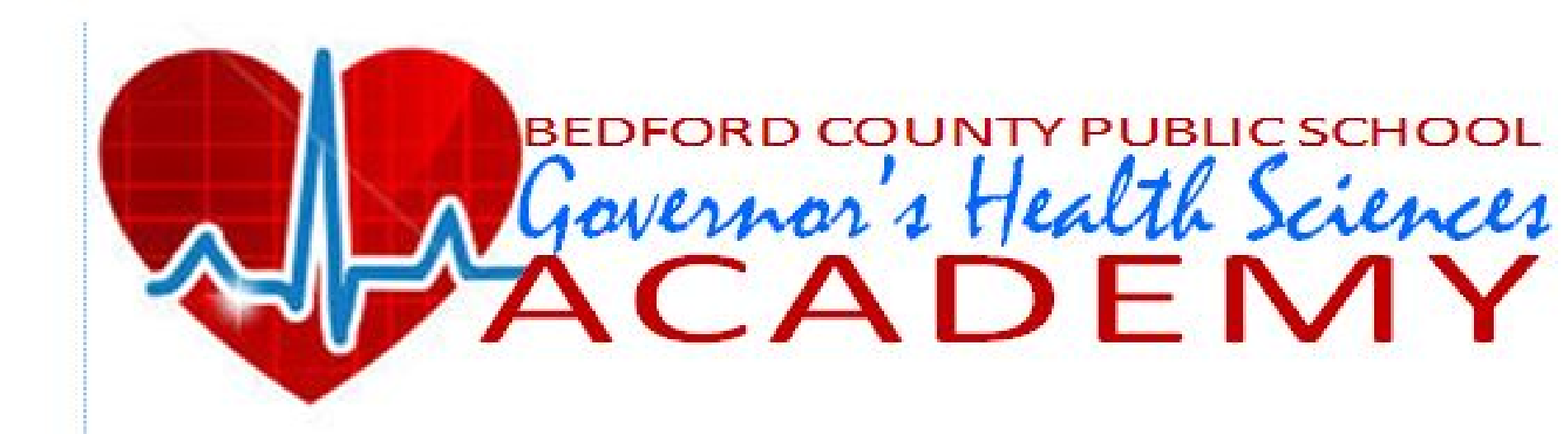 Counselor RecommendationTo Be Completed By the Student: (Please use black or blue ink)Student Name:_______________________________ High School:_______________________		Last	                  First		     MIDate of Birth:  ________Present Grade Level:_______Expected year of graduation:__________School Counselor: _______________________ Counselor Phone:________________________Parent’s or Guardian’s Name:_____________________________________________________Home Address:_________________________________________________________________                          Street                                                        City                                                        ZipParent’s Phone:_________________________________  Parent’s email:___________________Student Phone:_________________________________  Student’s email:__________________STANDARDIZED TEST RECORD (This section to be completed by the counselor.  Please type or print)STANDARDS OF LEARNING SCORES                                                                                                                                                                   If AvailableWRITING (GR8)______________		GEOMETRY  ____________	    PSAT         V-SCORE  __________RLR (GR8)   _____________		BIOLOGY  ____________		    PSAT	       M-SCORE __________ALGEBRA I ______________	                ALGEBRA II____________		    PSAT          W-SCORE  _________EARTH SCIENCE  _____________ACHIEVEMENT RECORD (Please attach the student’s current school transcript to this form)DISCIPLINE RECORD  (Please attach the student’s discipline record to this form)  If there are extenuating circumstances, please explain below):COUNSELOR RECOMMENDATION Based on your personal knowledge and information gathered during the application process, what are this student’s strengths and weaknesses as a prospective Governor’s Health Sciences Academy student? To succeed at the Governor’s Health Sciences Academy, a student needs to attend regularly.  How any absences does this student have this year to date?  Is absenteeism a problem with this student?  If so, are there any extenuating circumstances? Please indicate on the scale below how highly you recommend this student for admission to the Governor’s Health Sciences Academy?Highly Recommend _____ Recommend_______   Recommend with Reservation_____   Do not Recommend_____	Counselor Name (Please Print)  __________________________________________________Signature:  _________________________________________________________________